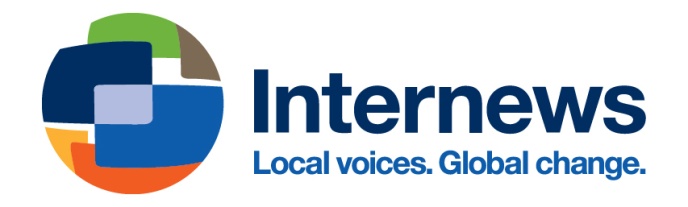 Форма заявки на участие в конкурсе на передачу в собственность проекта «Новости регионов»1.	Название компании: ______________________________________________________2.	ФИО, должность руководителя ___________________________________________3.	ФИО главного редактора (для СМИ) ___________________________________________________________________4.	Город (область, район) ______________________________ с населением ________________ чел.5.	Регион распространения __________________- с населением ≈_________________-чел.6.	Адрес: _______________________ Телефон ________________________- Факс ______________________________Электронная почта, если есть _____________________- Адрес сайта в интернете, если есть________________________-7.	Учредитель ____________________________________-8.	Форма собственности _________________________-9.	Собственник ___________________________________________________________________--10.	Перечислите, пожалуйста, издания, радиостанции, телекомпании (для СМИ). Для каждого СМИ укажите специфику (общественно-политическое, деловое, таблоид ("желтое"), рекламное, справочное, издание частных объявлений, специализированное, развлекательное, региональный выпуск центрального СМИ с указанием тиража/аудиторииОпишите структуру вашей организации, отделы ___________________________________ Сколько у вас работает штатных сотрудников? (для СМИ)___________________. Из них:Репортеров   ___   Редакторов   ___  	Фотографов   __  Дизайнеров   __ Операторов   __   Дизайнеров рекламы   __   Рекламных агентов   __   Бухгалтеров  __   Менеджеров  __   Курьеров доставки   __   Распространителей   __   	Административных сотрудников   ___ Укажите, пожалуйста, количество внештатных сотрудников редакции   __________________Существует ли в вашем СМИ интернет-редакция? Если да, сколько человек работает над онлайн-ресурсом? Из них: Редакторов_____Журналистов_____Фотографов___Другие специалисты: ________________________________________________________________________11.	Опишите финансовое состояние СМИ ________________________________________12.	В общей структуре доходов компании какой процент занимают доходы от:Рекламы ____ 	Распространения ____ Другое ____13.	Получает ли ваша компания какие-либо финансовые средства от местных органов власти и самоуправления? От местных предприятий. Национальных и местных монополистов? Если да, то от кого? _________________________________________14.	Принимали ли вы участие в каких-либо специализированных обучающих программах (если да, то когда и в каких)	15.	Откуда вы узнали о конкурсе?16. Обоснуйте Вашу заинтересованность в этом проекте. _________________________________________________________________________________-•	Послать заявку  нужно по электронному адресу oossadchuk@internews.org  с пометкой «Заявка на участие в конкурсе на передачу в собственность проекта «Новости регионов» Наш адрес и контакты: Internews Network Алматы, Казахстан, 050004,ул. Маметовой 76А,тел:  +7 727 2704130 факс: +7 727 2704139 htpp://www.internews.kzhttp://www.newreporter.org